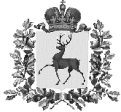 Управления образования, спорта и молодёжной политики администрации Тоншаевского муниципального района Нижегородской области ПРИКАЗ  28.10.2019 г.                                                                                         № 653 -одО проведении муниципального конкурса детских творческих работ   «Прадеды и деды – солдаты Победы », посвященного 75-летиюПобеды в Великой Отечественной войне. В целях выявления и поддержки одарённых детей и юношества в области изобразительного искусства, повышения интереса детей разного возраста к истории Великой Отечественной войны, сохранения памяти о героических событиях, формирования уважительного отношения к ветеранамприказываю: 1.Утвердить    Положение о проведении  муниципального конкурса детских  творческих работ «Прадеды и деды – солдаты Победы » посвященного 75-летию Победы в Великой Отечественной войне (далее – Конкурс)  (Приложение 1).2.Руководителям образовательных учреждений обеспечить
участие   в муниципальном конкурсе детских творческих работ. 3.Контроль исполнения приказа возлагаю  на Чернышову С.А.Начальник управления                                              М.Р.Чурашова                                                         Приложение №1к приказу управления образования,                                                                                                     спорта и молодёжной политики                                                                                                       администрации Тоншаевского                                                                                                                   муниципального района                                                                                                                   Нижегородской области                                                                                                            от  28.10.2019  г. № 653  -одПоложениео муниципальном конкурсе детских творческих работ  «Прадеды и деды – солдаты Победы , посвященного 75-летиюПобеды в Великой Отечественной войне 1 ОБЩИЕ ПОЛОЖЕНИЯ1.1. Настоящее Положение определяет порядок организации и проведения муниципального конкурса детских творческих работ "«Прадеды и деды – солдаты Победы», посвященного 75-летию Победы в Великой Отечественной войне " (далее – Конкурс).1.2. Цель: выявление и поддержка одарённых детей и юношества в области изобразительного искусства, повышение интереса детей разного возраста к истории Великой Отечественной войны, сохранение памяти о героических событиях, формирование уважительного отношения к ветеранам.1.3. Задачи:- создать условия для раскрытия творческого потенциала обучающихся и воспитанников;- способствовать воспитанию у подрастающего поколения уважения кценностям отечественной литературы;- приобщить детей к творчеству отечественных, современных авторовпроизведений, посвященных событиям времён Великой Отечественнойвойны;- стимулировать развитие у детей фантазии, воображения и художественного творчества;- способствовать формированию интереса к истории Великой Отечественной войны, уважения к памяти защитников Отечества, через различные виды творчества.2. ОРГАНИЗАТОРЫ2.1. Организатором муниципального конкурса является управление образования, спорта и молодежной политики администрации Тоншаевского муниципального района Нижегородской области.3. УЧАСТНИКИ3.1. Участниками конкурса могут быть обучающиеся и воспитанники  образовательных организаций Тоншаевского муниципального района в возрасте от 6 до 18 лет.4. НОМИНАЦИИ КОНКУРСА4.1. Конкурс изобразительного искусства «Дети рисуют Победу».4.2. Конкурс литературного творчества на тему «Великая Отечественная война».5. СРОКИ И ПОРЯДОК ПРОВЕДЕНИЯ5.1. Дата проведения конкурса: с 28 октября 2019 года по 15 апреля 2020 года.5.2. Место проведения: ИМК управления образования, спорта и молодежной политики администрации Тоншаевского муниципального района Нижегородской области.5.3. Технические условия и требования к работам по изобразительномуискусству:- на конкурс принимаются работы на тему Великой Отечественной войны, представленные в предложенных сюжетах: 75-летие Победы в ВОВ, места и события военного времени, герои и лица войны, города-герои, памятники ВОВ и т.д.;- на конкурс принимаются творческие работы, выполненные в любойтехнике (гуашь, акварель, графика, цветные карандаши и т.д.), в форматеА3 (30х40), выполненные обучающимися САМОСТОЯТЕЛЬНО;- работы не оформляются паспорту или рамками. Сворачивание в рулонне допускается;- каждый рисунок, должен быть снабжен этикеткой, прикреплённой напередней стороне рисунка. (Приложение 1);- номинация проводится по четырём возрастным группам: «дошкольники»,7-9 лет, 10-13 лет, 14-18 лет.5.4. Технические условия и требования к работам по литературномутворчеству:- на конкурс принимаются работы на тему Великой Отечественной войны, представленные в предложенных темах: 75-летие Победы в ВОВ, места и события военного времени, герои и лица войны, города-герои, памятникиВОВ и т.д.;- форма: стихотворное и прозаическое изложение. Жанр изложения неограничивается (стихотворение, сочинение, рассказ, эссе и т.д.) Работыдолжны строго соответствовать теме «Великая Отечественная война» ивыполнены участниками САМОСТОЯТЕЛЬНО;- для каждой творческой работы оформляется титульный лист (названиеобразовательной организации, название и жанр творческой работы, Ф.И. ивозраст автора, Ф.И.О. педагога);- к участию в конкурсе не допускаются работы реферативного характера;- работа должна быть выполнена в печатном виде на бумажном иэлектронном носителе;- оформление работы: формат – Документ MC WORD (А4); шрифт – Times New Roman; размер шрифта – 14; межстрочный интервал – 1,5;выравнивание текста – по ширине; отступ первой строки (абзац) – 1 см.- номинация проводится по трём возрастным группам: 7-9 лет, 10-13 лет, 14-18 лет.5.5. Общие требования:- по каждой номинации принимается не более 10 творческих работ отодной образовательной организации; не более 1 работы от каждогоучастника. Жюри не оценивает коллективные работы.- работы, присланные позднее 21 марта 2020 г., к участию в конкурсе непринимаются;- к участию в конкурсе не допускаются: творческие работы, не соответствующие требованиям настоящего положения; содержаниекоторых полностью взято из сети Интернет; работы, выполненныеродителями или педагогами участников. 5.6. Для участия в муниципальном Конкурсе в срок до  21 марта 2020 года в ИМК, а так же на адрес электронной почты olecka-rusakova-37@yandex.ru  направляются:- конкурсные материалы (на бумажном и электронном носителях по литературному творчеству);- конкурсные материалы (на бумажном по изобразительному искусству);- заявку на участие в Конкурсе (Приложение 2);5.6. Конкурс проводится в два этапа:Первый этап- школьный - с 28.10.2019 по 20.02.2020 г.Второй этап- муниципальный - с 21. 03.2020 по 15.04.2020г. 6. КРИТЕРИИ ОЦЕНКИ6.1. Жюри определяет победителей и призеров, занявших первое, второе, третье места по наибольшему количеству баллов в каждой номинации. Решение оформляется протоколом и обжалованию не подлежит.6.2. Конкурс изобразительного искусства «Дети рисуют Победу»:-соответствие теме;-оригинальность исполнения (необычная техника, креативный подход);-сюжет композиции (взаимосвязь различных элементов, динамичностьизображения, выразительность);-мастерство исполнения (единство стиля, степень эстетическоговзаимодействия, мягкость восприятия).6.3. Конкурс литературного творчества на тему «Великая Отечественнаявойна»:-соответствие теме, отсутствие реферативного характера работы;-композиционная стройность, развитие сюжетной линии;-выразительность, образность языка;-единство стиля изложения;-оригинальность художественных образов и индивидуальность.7. ПОДВЕДЕНИЕ ИТОГОВ И НАГРАЖДЕНИЕ7.1. Подведение итогов: - итоги конкурса подводятся с 21 марта 2020 по 15 апреля 2020 года.- жюри оценивает работы: в номинации «изобразительное искусство» - почетырём возрастным группам; в номинации «литературное творчество» - потрём возрастным группам (Приложение 3).- подведение итогов конкурса коллегиальное, работы, поступившие наконкурс, не рецензируются; творческие работы, занявшие призовые места, невозвращаются;- жюри оставляет за собой право не выявлять победителей во всех группахпо всем номинациям, и присуждать специальные номинации.7.2. Награждение:- победители и призеры муниципального конкурса детских  творческих работ  «Прадеды и деды – солдаты Победы » награждаются дипломами I, II и III степеней, участники благодарственными письмами.7.3. По окончании конкурса, в течение одного месяца, необходимо забрать работы участников, не занявшие призовые места; оставшиеся творческие работы по завершению учебного года будут утилизированы.Приложение 1Требования к оформлению этикетокНазвание работыФ.И., возраст автора         Техника исполненияНаименование ОО Ф.И.О. педагога, должностьПриложение 2Заявка на участие в муниципальном конкурсе детского творчества«Прадеды и деды – солдаты Победы», посвящённом 75-летию Победы в Великой Отечественной войнеНоминация: Конкурс изобразительного искусства «Дети рисуют Победу».МОУ (МДОУ) _____________________________________________________(в соответствии с Уставом)Руководитель образовательной организации________________ / ______________ /Номинация: Конкурс литературного творчества на тему на тему «ВеликаяОтечественная война».МОУ (МДОУ) _____________________________________________________(в соответствии с Уставом)Руководитель образовательной организации________________ / ______________ /Приложение 3.Состав оргкомитета по проведению муниципального конкурса детских творческих работ ««Прадеды и деды – солдаты Победы », посвященного 75-летию Победы в Великой Отечественной войне.Чурашова М.Р.-начальник управления образования, спорта и молодёжной политики администрации Тоншаевского муниципального района.Чернышова С. А.   - заведующий ИМК управления образования, спорта и молодежной политики   администрации Тоншаевского муниципального района.Русакова О.В. - специалист ИМК  управления образования, спорта и молодежной политики администрации Тоншаевского муниципального района.Состав жюри по проведению Конкурса.Колчина Г.Н. –специалист ИМК.Бурмистрова С.А.- педагог-организатор Тоншаевского РЦДТ.Поплаухина Е.Н.- руководитель РМО учителей русского языка и литературы.Русакова О.В.- специалист ИМК.№ п/пФ.И.О.участника(полное)Датарождения(чч.мм.гггг)КлассТехникаисполненияНазваниеработыФ.И.О.педагога, под-готовившегоучастника№ п/пФ.И.О.участника(полное)Датарождения(чч.мм.гггг)КлассЖанрНазваниеработыФ.И.О.педагога, под-готовившегоучастника